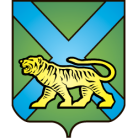 ТЕРРИТОРИАЛЬНАЯ ИЗБИРАТЕЛЬНАЯ КОМИССИЯ
ГОРОДА УССУРИЙСКАРЕШЕНИЕг. УссурийскО рассмотрении жалобыМурманцевой О.С. 10 сентября 2019 года  в территориальную избирательную комиссию города Уссурийска поступила жалоба от члена комиссии с правом совещательного голоса участковой избирательной комиссии № 2845 Мурманцевой Ольги Сергеевны,  назначенной кандидатом в депутаты Думы Уссурийского городского округа по одномандатному избирательному округу № 22 Блиновым Александром Андреевичем, в которой указано следующее:При подсчете голосов избирателей 08 сентября 2019 года в помещении участковой избирательной комиссии № 2845 председатель участковой избирательной комиссии № 2845 запретила снимать процесс подсчета голосов избирателей, определив место, с которого невозможно в полном объеме фиксировать процесс подсчета голосов. При подсчете голосов избирателей членам участковой избирательной комиссии с правом совещательного голоса и наблюдателям не показывали открыто бюллетени.В процессе работы участковой избирательной комиссии № 2845 регулярно производился подвоз избирателей. Курсировал автобус и автомашины.Членами участковой избирательной комиссии № 2845 регулярно не сверялись сведения о прописке, ориентируясь только на устное указание прописки самим избирателем.08 сентября 2019 года рядом с избирательным участком проводилась агитация за кандидата Мутовина В.Е. избиратели шли на участок с агитационными материалами в руках.В своей жалобе Мурманцева О.С. требует пересчета бюллетеней либо отмену голосования на избирательном участке № 2845.Кандидат в депутаты Думы Уссурийского городского округа по одномандатному избирательному округу № 22 Блинов Александр Андреевич дал пояснение по жалобе. На уточняющие вопросы членов территориальной избирательной комиссии кандидат в депутаты Думы Уссурийского городского округа по одномандатному избирательному округу № 22 Блинов Александр Андреевич пояснил следующее:Подсчет голосов избирателей производился путем загиба уголка бюллетеня методом пролистывания, однако перед этим производилась сортировка бюллетеней по отдельным стопкам по кандидатам.Жалобу на запрещение съемки со стороны председателя участковой избирательной комиссии № 2845 непосредственно в период нарушения ее прав Мурманцева О.С. не подавала.Незаконная агитация за кандидата в непосредственной близости от избирательного участка № 2845 проводилась среди тех избирателей, которых, по мнению Мурманцевой О.С. подвозили к избирательному участку.Паспортные данные избирателей, которых, по мнению, Мурманцевой О.С., подвозили к избирательному участку вносились в список избирателей и избиратель ставил подпись в соответствующей графе списка избирателей.Однако, Блинов А.А. не смог пояснить как именно выглядел агитационный материал за кандидата и каким образом избиратель демонстрировал данный материал другим лицам, однако на листе бумаги была видна фамилия Мутовин Е.В. Блинов А.А. также не смог пояснить, где производилась незаконная агитация за другого кандидата на избирательном участке № 2845 до подвоза избирателей.На основании изложенного, территориальная избирательная комиссия города УссурийскаРЕШИЛА:1.	Жалобу  Мурманцевой О.С.  оставить без удовлетворения.2. Рекомендовать Мурманцевой О.С. в отношении информации о подвозе избирателей обратиться с заявлением в правоохранительные органы.3.	О принятых решениях уведомить заявителя.Заместитель председателя комиссии		                             В.О.ГавриловСекретарь комиссии						                    Н.М. Божко10 сентября 2019 года          № 237/1547